易燃品危险品储存柜基本说明易燃品危险品储存柜适宜存放各类实验室危险化学品，包括各类易燃易爆化学品、酸碱类及其他腐蚀性化学品、易制毒原料或其他危险化学品等，专业卓越的储存方案可使您轻松实现安全智能管理，分类隔离存放！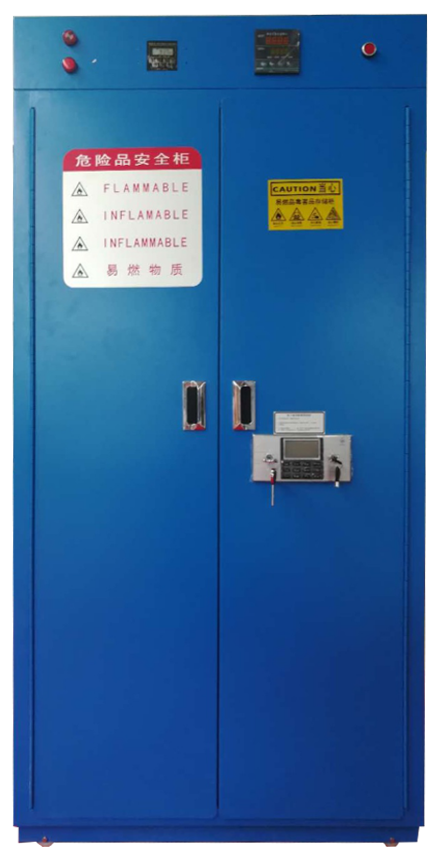 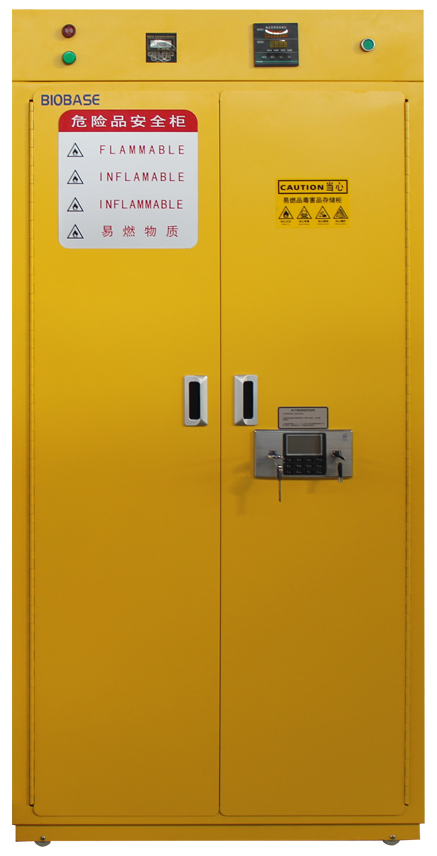 易燃品危险品储存柜型号参数  产品说明结构卓越的防火防爆性能，高度耐腐蚀耐冲力*壳体全部采用优质冷轧钢板，内外表面经酸洗磷化环氧树脂粉末喷涂，烘热固化处理。*柜体内胆（即内衬板）全部采用实芯理化板或聚丙烯树脂（PP）板；设计符合人体工学的实用性设计，绝佳的化学品综合存储方案*柜体的底板中部有Φ10mm漏液孔，漏液孔加盖上60目304*不锈钢网；*柜体底部设h=120mm黄沙(防倒）挡板，柜体内部最下层留有可以存放不少于100mm厚黄沙的填埋腔，用于埋放金属钠、黄磷（白磷）等的易燃物品；*柜底装有四个Φ50mm的移动轮，便于移动；*柜中部有三层阶梯式的聚丙烯树脂搁板，下层搁板外沿有警示红 ，警示蓝，警示黄的的pvc装饰条，分别区分碱性，酸性药品和易燃品的存放。密封隔热高标准的隔热保温材料，极端条件下保护柜体密闭*隔热岩棉：柜体填充具有保温隔热作用的隔热保温材料。*柜体门与柜体之间安装密封件。安全性能双人双锁严密管理，柜体强度等同AI类保险柜*特殊安全性要求：机械锁钥匙、电子密码锁密码应由两人分别保管，开启时两人应同时在场。温湿度控制报警装置柜内温湿度实时掌控，异常情况自动报警*柜体顶部配置温湿度控制器，可对柜内相对温湿度进行实时监控，*屏幕实时显示设定和测量值，柜内的温湿度如超过设定值即报警提示：自动触发红灯闪烁和报警轰鸣声。仪表上排显示当前温度,下排显示当前湿度!设定时,按一下SET键(0.5S)，上排窗口数字闪烁,这时可以通过加键(▲)减键(▼)与移位键(←),调整好所需设定温度,按一下SET键(0.5S),就保存好了刚刚设定的温度,这时下排窗口闪烁,这时可以通过加键(▲)减键(▼)与移位键(←),调整好所需设定湿度,按一下SET键(0.5s),就保存好了刚刚设定的湿度,仪表返回正常工作状态!若仪器控制不正常，可通过下列操作设置控制范围(仪表工作状态下,长按SET键三秒,就可以进入一级菜单,可以修改下列参数) (仪表工作状态下,长按SET键与加键(▲)三秒,此时，窗口上显示cod，在下窗口通过加键(▲)减键(▼)与移位键(←)，在下窗口输入密码100，就进入二级菜单)自动排风装置微电脑时控开关，进出风一键设定*柜体底部设置进风口及可调风阀，可调风阀旋转灵活，并能控制风量大小。*柜体设置通风口，通风口风速不小于0.5m/s。*配有微电脑定时时控开关，能根据用户设定的时间自动打开和关闭风机，电源开关有指示灯指示风机是否正常工作，可自动和手动控制。*通风管道口径采用Φ160mm通风管可耐高温、阻燃、耐腐蚀。*柜底部设置进风口，进风口底部有可调风阀；*柜顶部中间有Φ150mm出风口，柜顶风口内置一个AC220V、50HZ、0.18A轴流风机，最大风量326m³/h、转速2550转/min、环境温度（-10~+70）℃，控制开关设置柜体顶部的右上角，当风机开机前要把柜门下面中间的进风口推置打开状态。定时器设置步骤先检查时钟显示是否与当前时间一样，如需重新校准。先按“取消”键，四次，解除锁定。分别按 “校星期”、“校时”、“校分”键，将时钟调到当前时间，再按 “时钟”键确认。按一下“定时”键，显示屏左下方出现“1 ON”字样(表示第一次开启时间)。然后按“校星期”、 “校时”、“校分”键，输入所需开启时间;再按一下“定时”键，显示屏左下方出现“1 OFF”字样(表第一关闭时间)，再按“校星期”、“校时”、“校分”键输入所关闭的日期和时间(MO 星期一、TU 星期二、WE 星期三、TH 星期四、FR 星期五、SA 星期六、SU 星期日)；继续按动定时键，显示屏左下方将依次显示“2 ON、2OFF、3 ON、3 OFF……、8 ON、8 OFF”，参考步骤2、3设置以后各次开关时间。如果每天不需设置多组开关，则必须按“取消/恢复”键，将多余各组的时间消除，使其在显示屏上显示“-:--”图样(不是00:00)。定时设置完毕后，应按“时钟”健，使显示屏显示当前时间；按“自动/手动”键，将显示下方的符号“▼”调到“自动”位定时设置，此时，时控开关才能根据所设定的时间自动开、关电路。如在使用过程中需要临时开、关电路，则只需按“自动/手动”键将“▼”符号调到相应的“开或关”的位置。本产品采用1.5V高性能电池，电量不足时更换电池。按“自动/手动(auto/manu)”键，将显示下方的符号“▼”调到“自动(auto)”位定时设置，此时，时控开关才能根据所设定的时间自动开、关电路。如在使用过程中需要临时开、关电路，则只需按“自动/手动(auto/manu)”键将“▼”符号调到相应的“开或关(on/off)”的位置。例1：某电器每天19:00通电，次日08:00断电。按照步骤1、2，使显示屏显示如图1a所示。按照步骤3，使显示屏显示如图1b所示。按照步骤5，使以后各组“2ON、2OFF、……、10ON、10OFF”的时间在显示屏上显示为“-：--”。重复按“定时”键，检查各组开馆时间是否与要求的一样，如不正确，还应重复A-C。按照步骤6、7.将“ ”符号调到“自动”位置。ON    AUTO    OFF图1aON    AUTO    OFF图1b例2：某电器需要没星期一至星期五上午9:30通电，下午4:30断电。按上述A-E的方法使显示屏分别显示如图2a、2b。ON    AUTO    OFF图2aON    AUTO    OFF图2b装箱清单型号颜色规格重量CSC-1840B蓝色1840*900*510（mm）≥155kgCSC-1840Y黄色1840*900*510（mm）≥155kg温湿度控制器温湿度控制器温湿度控制器电源温度启控湿度启控AC220V±10％，50HZ0~99.9℃（用户设定）湿度启控0~99.9％RH代码参数含义设定范围tAL温度报警值0-99.9hAL湿度报警值0-99.9tHY温度控制回差0-99.9hHY湿度控制回差0-99.9tPb温度误差修正值-19.9-99.9hPb湿度误差修正值-19.9-99.9LCK参数锁0：不锁  1：锁定所有参数代码参数含义出厂值功能A1T报警122：上限偏差报警4：下限偏差报警A2T报警222：上限偏差报警4：下限偏差报警HY1报警1回差1.00-99.9HY2报警2回差1.00-99.9tFr温度误差微调0-19.9-99.9hFr湿度误差微调0-19.9-99.9Tdr温度控制方式00：降温 1：加温Hdr湿度控制方式00：除湿 1：加湿tL温度测量下限00~99.9tH温度测量上限99.90~99.9hL湿度测量下限00~99.9hH湿度测量上限99.90~99.9Unt温度显示单位℃℃：摄氏度 oF：华氏一二三四五六日19:0019:0019:00 1开▼▼一二三四五六日8:008:008:00 1关▼▼一二三四五六日9:309:309:30 1开▼▼一二三四五六日16:3016:3016:30 1关▼▼名称数量主机1台使用说明书1本